网上报名提供材料模板一、附件1：报名表（可编辑电子版）	雨山区2022年老年学校（大学）工作人员特设岗位招聘报名登记表附件1：报名表（签字影印件）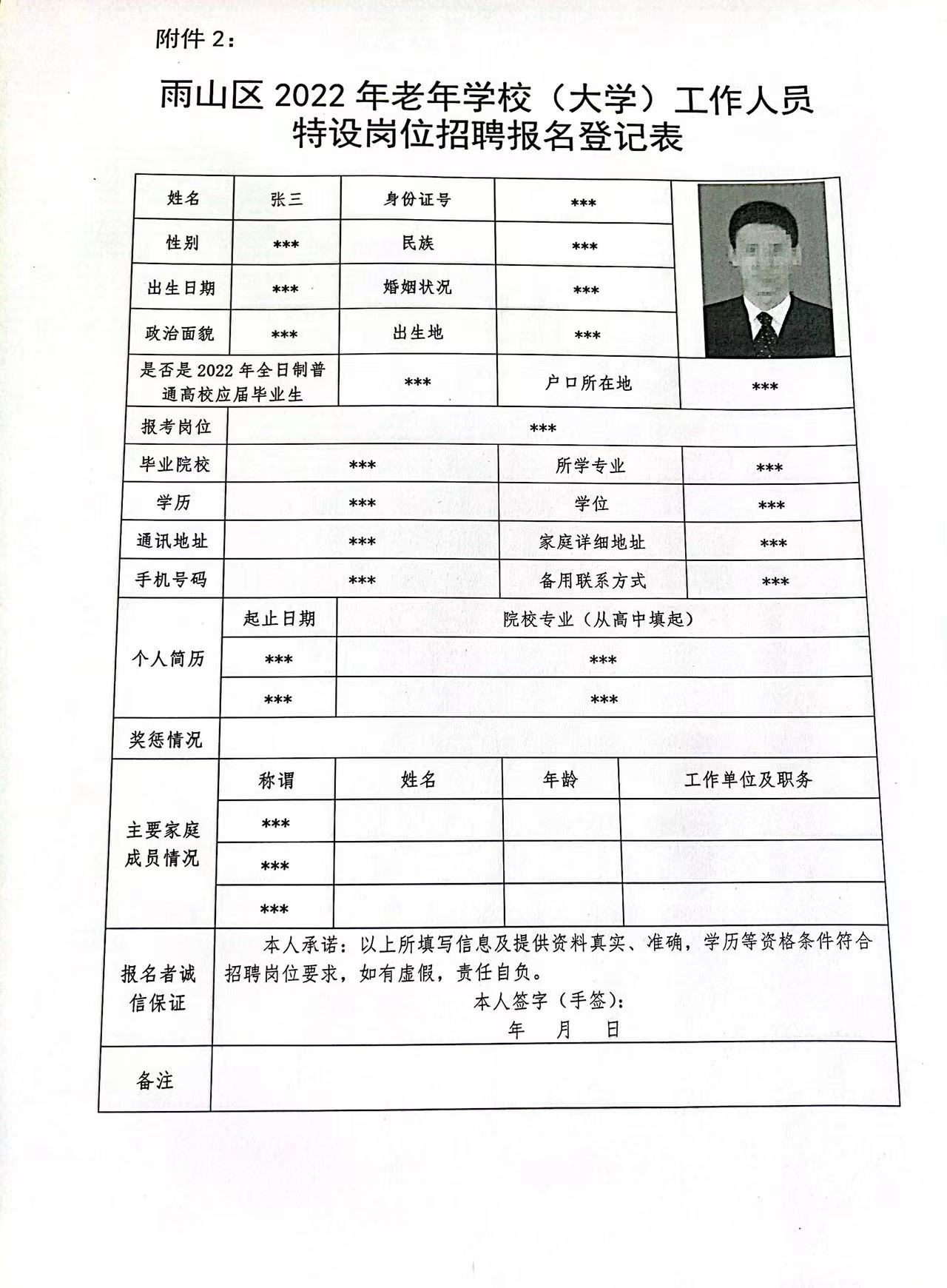 二、附件2：报考诚信承诺书（签字影印件）	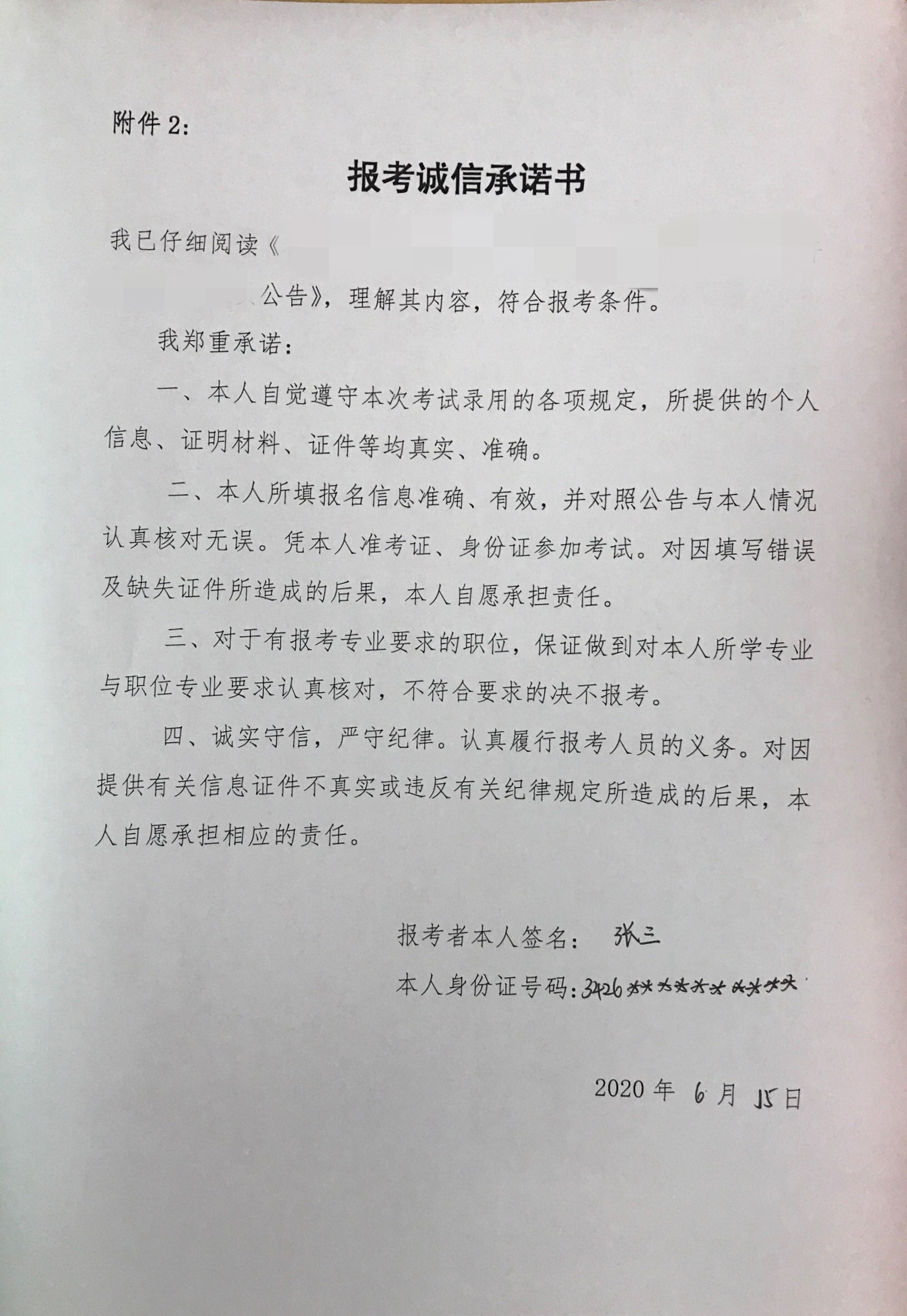 三、有效居民身份证 影印件	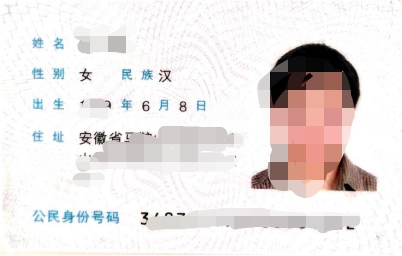 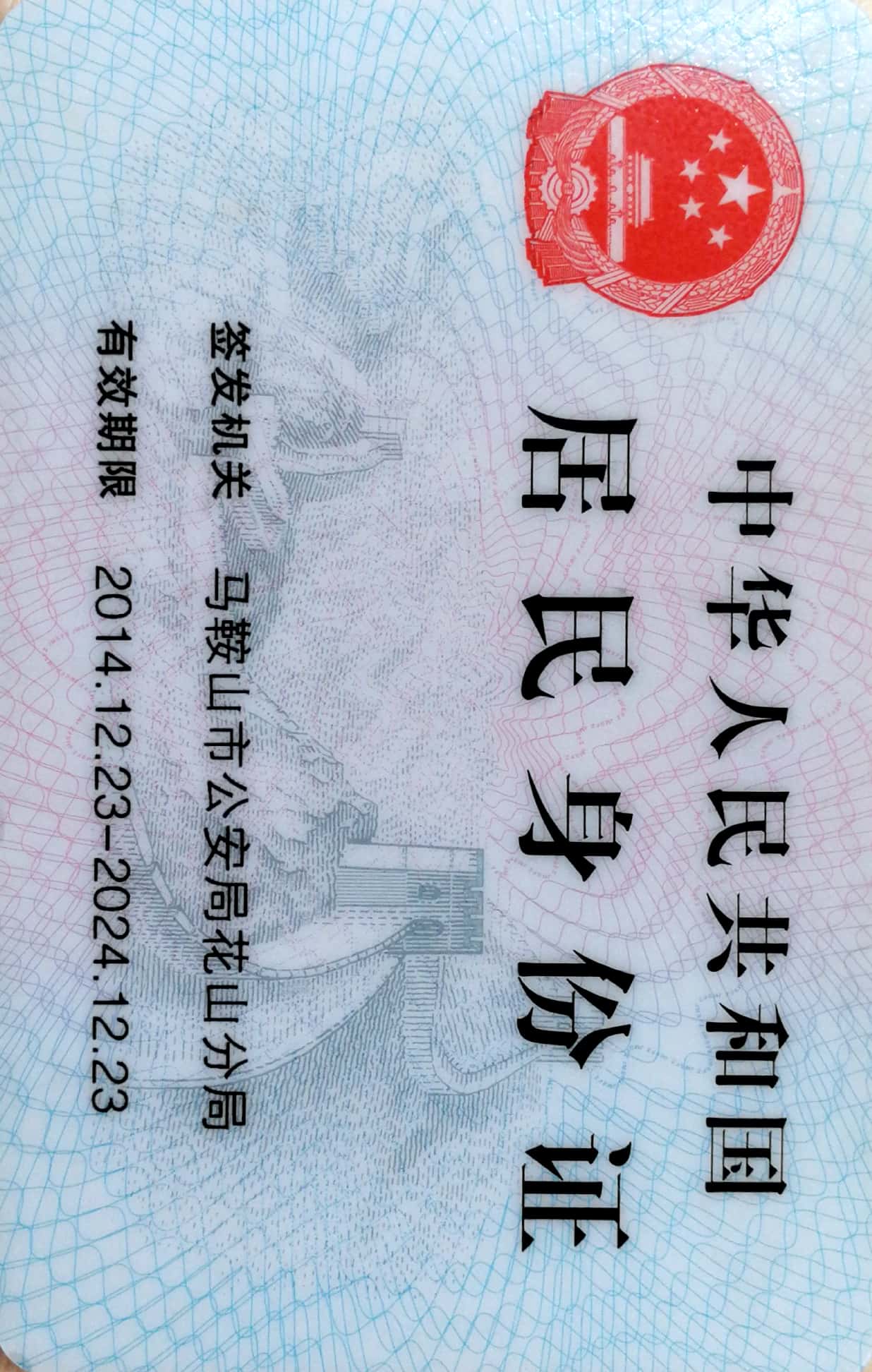 四、户口本（户主页+本人页）影印件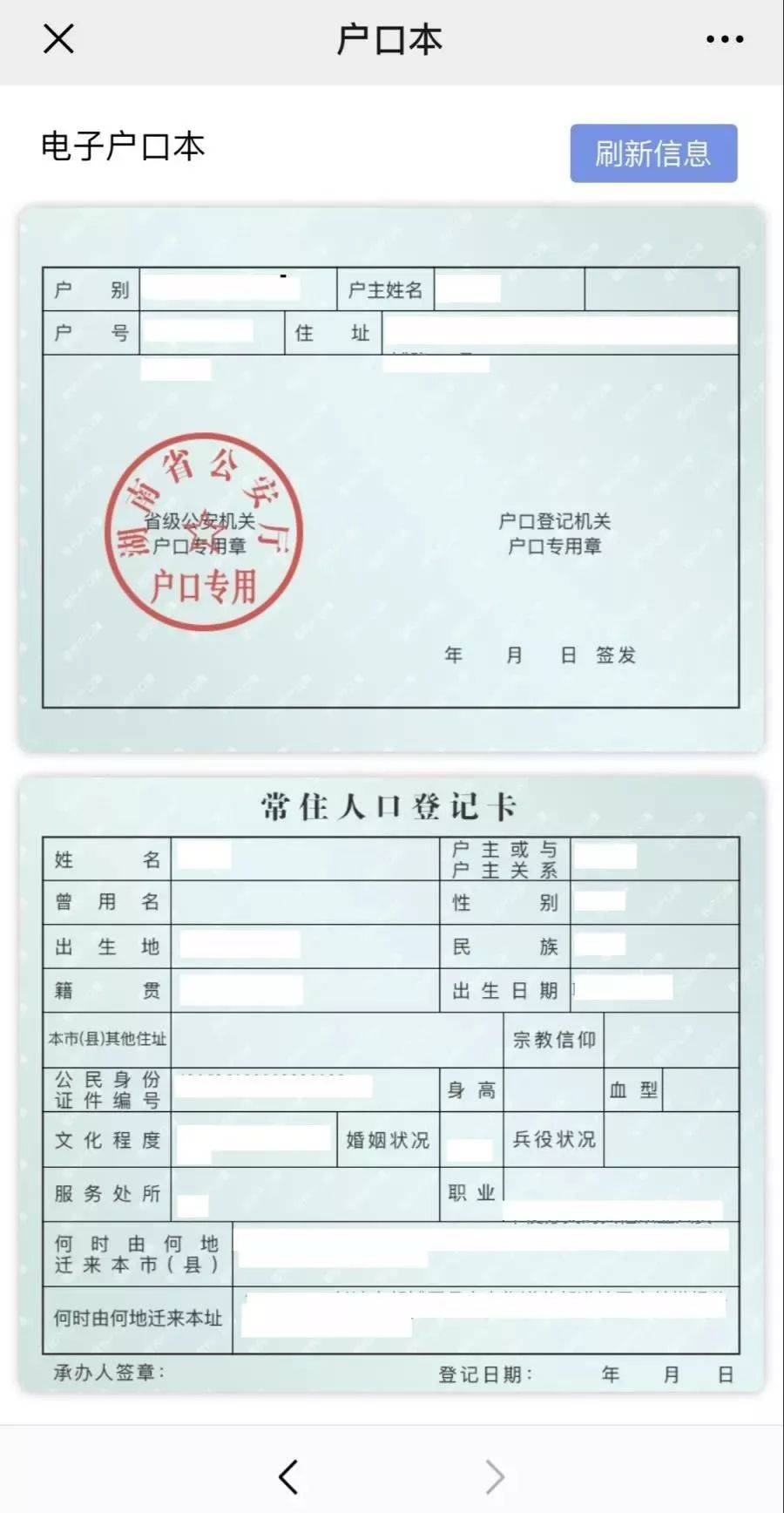 五、学历以及学位证书影印件和教育部学籍在线验证报告（学信网）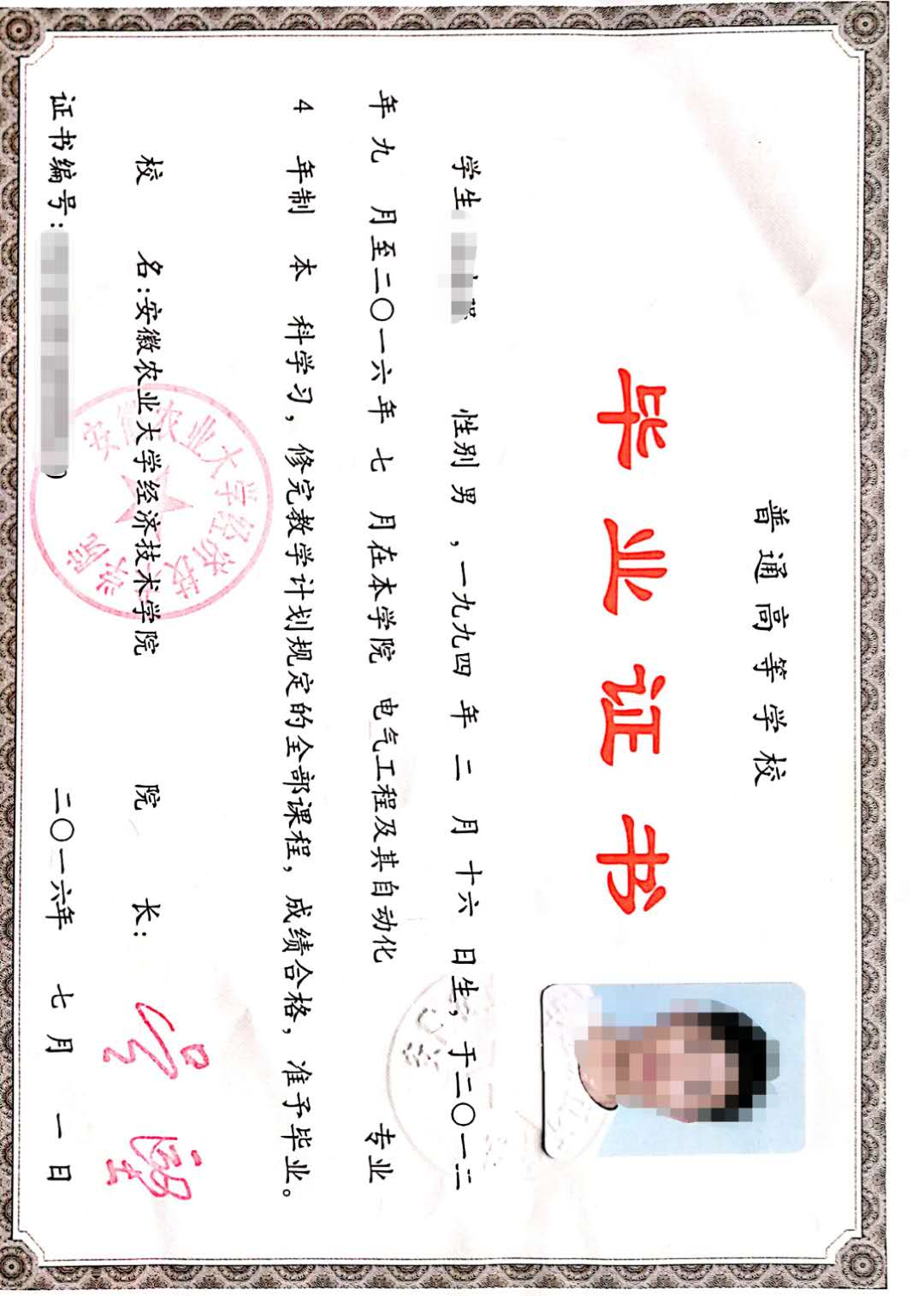 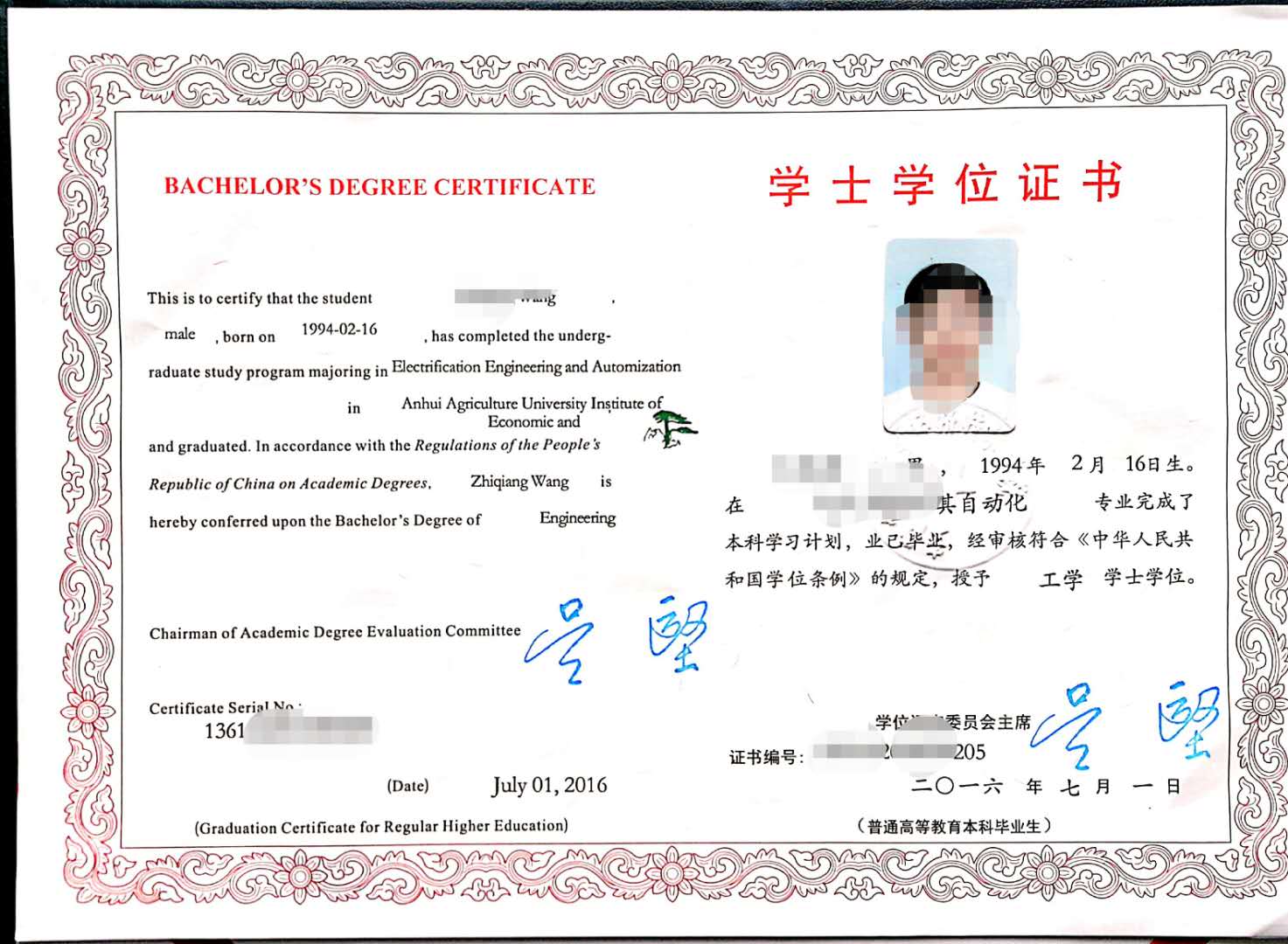 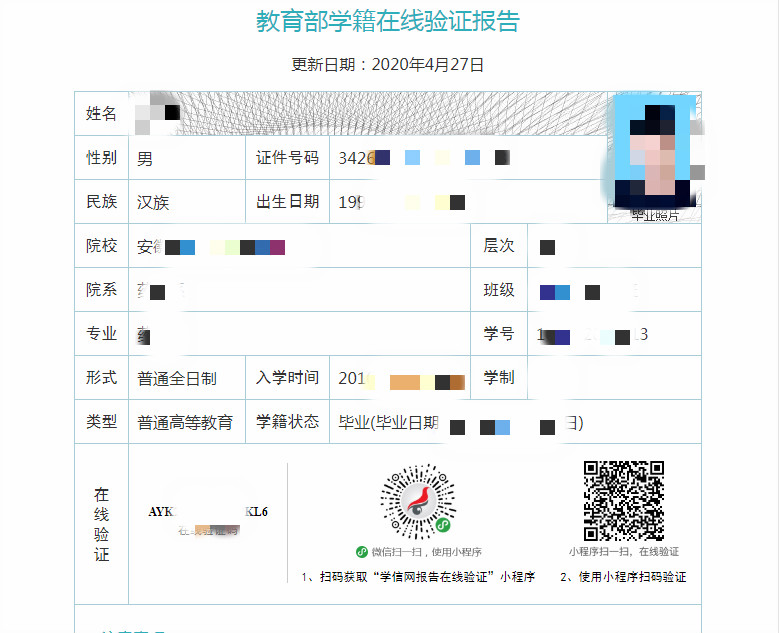 六、其他相关证书（证件）影印件(根据实际情况提供）姓名身份证号贴照片处性别民族贴照片处出生日期婚姻状况贴照片处政治面貌出生地贴照片处是否是2022年全日制普通高校应届毕业生是否是2022年全日制普通高校应届毕业生户口所在地户口所在地报考岗位毕业院校所学专业所学专业学历学位学位通讯地址家庭详细地址家庭详细地址手机号码备用联系方式备用联系方式个人简历起止日期院校专业（从高中填起）院校专业（从高中填起）院校专业（从高中填起）院校专业（从高中填起）个人简历个人简历奖惩情况主要家庭成员情况称谓姓名年龄工作单位及职务工作单位及职务主要家庭成员情况主要家庭成员情况主要家庭成员情况报名者诚信保证本人承诺：以上所填写信息及提供资料真实、准确，学历等资格条件符合招聘岗位要求，如有虚假，责任自负。本人签字（手签）：  年   月   日本人承诺：以上所填写信息及提供资料真实、准确，学历等资格条件符合招聘岗位要求，如有虚假，责任自负。本人签字（手签）：  年   月   日本人承诺：以上所填写信息及提供资料真实、准确，学历等资格条件符合招聘岗位要求，如有虚假，责任自负。本人签字（手签）：  年   月   日本人承诺：以上所填写信息及提供资料真实、准确，学历等资格条件符合招聘岗位要求，如有虚假，责任自负。本人签字（手签）：  年   月   日本人承诺：以上所填写信息及提供资料真实、准确，学历等资格条件符合招聘岗位要求，如有虚假，责任自负。本人签字（手签）：  年   月   日备注